英文版課程資料—欄位中英對照表格【範例】※說明：1. 本資料目的在於提供對方快速瀏覽貴系所課程規劃，以確認後續合作可能性。(不同於已進行合作洽簽的對課資料表)2. 本資料以提供系所專業課程為主，通識課程無須列入。3. 為加速系所作業，建議可用現成系所課程手冊資料進行編修，即僅新增英文欄位(如藍字處)。4. 課程簡介英文版尚非必要項，如對方對某課程有疑問，可再進一步提供。5. 本表為參考範例，表格歡迎自行編修。【空白表格參考】必修課 (Required Courses: ____ credits in total)選修課 (Elective Courses: ____ credits in total)各系所課程手冊表格欄位請新增英文(如藍字處)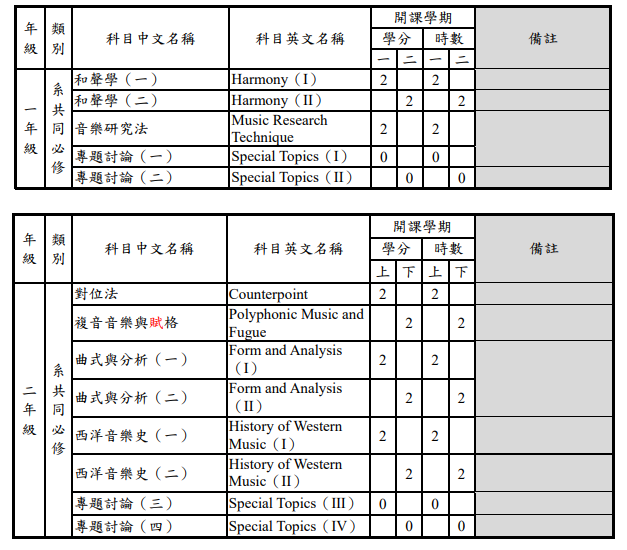 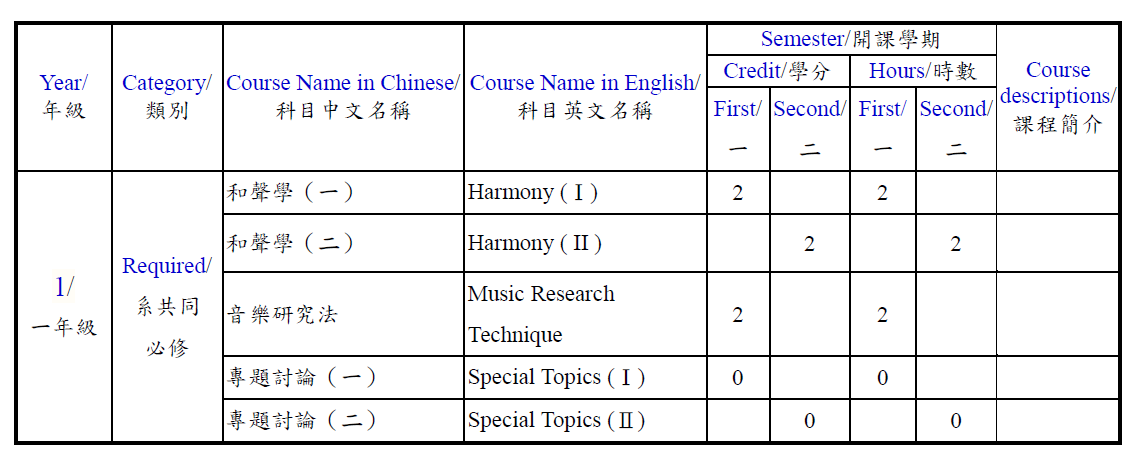 Year/年級Category/類別Course Name in Chinese/科目中文名稱Course Name in English/科目英文名稱Semester/開課學期Semester/開課學期Semester/開課學期Semester/開課學期Course descriptions/課程簡介(非必要項，可應對方需求再提供)Year/年級Category/類別Course Name in Chinese/科目中文名稱Course Name in English/科目英文名稱Credit/學分Credit/學分Hours/時數Hours/時數Course descriptions/課程簡介(非必要項，可應對方需求再提供)Year/年級Category/類別Course Name in Chinese/科目中文名稱Course Name in English/科目英文名稱First/一Second/二First/一Second/二Course descriptions/課程簡介(非必要項，可應對方需求再提供)1Required/必修1Required/必修1Required/必修1Required/必修1Required/必修Year/年級Category/類別Course Name in Chinese/科目中文名稱Course Name in English/科目英文名稱Semester/開課學期Semester/開課學期Semester/開課學期Semester/開課學期Course descriptions/課程簡介(非必要項，可應對方需求再提供)Year/年級Category/類別Course Name in Chinese/科目中文名稱Course Name in English/科目英文名稱Credit/學分Credit/學分Hours/時數Hours/時數Course descriptions/課程簡介(非必要項，可應對方需求再提供)Year/年級Category/類別Course Name in Chinese/科目中文名稱Course Name in English/科目英文名稱First/一Second/二First/一Second/二Course descriptions/課程簡介(非必要項，可應對方需求再提供)1Required/必修1Required/必修1Required/必修1Required/必修1Required/必修